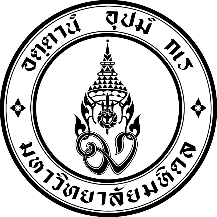 เอกสารแนบท้ายประกาศมหาวิทยาลัยมหิดล เรื่อง หลักเกณฑ์และวิธีการประเมินระดับคุณภาพการจัดการเรียนการสอนตามเกณฑ์มาตรฐานคุณภาพอาจารย์ของมหาวิทยาลัยมหิดล (Mahidol University Professional Standards 
Framework : MUPSF) พ.ศ. ๒๕๖๔แบบรายงานผลการประเมินระดับคุณภาพการจัดการเรียนการสอนตามเกณฑ์มาตรฐานคุณภาพอาจารย์
ของมหาวิทยาลัยมหิดล	คณะกรรมการประเมินระดับคุณภาพการจัดการเรียนการสอน ได้ประเมินผลการสอนและ
เอกสารหลักฐานที่ใช้ประกอบการประเมินของ (ชื่อ–นามสกุล ผู้ขอรับการประเมิน) ............................................….……………….....….............................แล้ว เมื่อวันที่............ เดือน................................พ.ศ. .................. มีมติดังนี้ผู้ขอรับการประเมินมีคุณสมบัติครบถ้วนในการจัดอยู่ในระดับที่..................ผู้ขอรับการประเมินมีคุณสมบัติไม่ครบถ้วนในการจัดระดับโดยผลการตรวจสอบคุณสมบัติของผู้ขอรับการประเมินเป็นไปตามผลการประเมินตามที่ได้แนบท้าย
แบบรายงานผลนี้ในภาพรวมผลการสอนมีคุณภาพในระดับชำนาญ		มีแผนการสอนที่ถูกต้องครบถ้วน จัดการเรียนการสอนได้ตามแผนการสอนอย่าง
มีประสิทธิภาพ สร้างเครื่องมือวัดผลการเรียนรู้ของนักศึกษาได้ถูกต้องตามหลักการวัดผล เป็นผู้ตรงต่อเวลา 
มีความรับผิดชอบ มีความสุภาพทั้งบุคลิก วาจาและการแต่งกายชำนาญพิเศษ	มีแผนการสอนที่ถูกต้องครบถ้วน จัดการเรียนการสอนได้ตามแผนการสอนอย่าง
มีประสิทธิภาพ มีความสามารถสอนให้ผู้เรียนรู้จักคิด วิเคราะห์และสังเคราะห์ ใช้เทคนิควิธีสอนต่าง ๆ 
อย่างมีประสิทธิภาพสูง สร้างเครื่องมือวัดผลการเรียนรู้ของนักศึกษาได้ถูกต้องตามหลักการวัดผลและปรับปรุงแก้ไข
ได้เหมาะสม พัฒนาแผนการสอนให้ทันสมัยอยู่เสมอ เป็นผู้ตรงต่อเวลา มีความรับผิดชอบ มีความสุภาพทั้งบุคลิก วาจาและการแต่งกายเชี่ยวชาญ	มีแผนการสอนที่ถูกต้องครบถ้วน จัดการเรียนการสอนได้ตามแผนการสอนอย่าง
มีประสิทธิภาพ มีทักษะการจัดการเรียนรู้โดยให้นักศึกษามีส่วนร่วม มีความสามารถสอนให้ผู้เรียนรู้จักคิด วิเคราะห์ สังเคราะห์ และวิจารณ์ ใช้เทคนิควิธีสอนต่าง ๆ อย่างมีประสิทธิภาพสูง สร้างเครื่องมือวัดผลการเรียนรู้ของนักศึกษา
ได้อย่างมีคุณภาพสูง สามารถประเมินเครื่องวัดผลและปรับปรุงแก้ไขได้ถูกต้องเหมาะสม พัฒนาแผนการสอนให้ทันสมัยอยู่เสมอ เป็นผู้ตรงต่อเวลา มีความรับผิดชอบ มีความสุภาพทั้งบุคลิก วาจาและการแต่งกายควรปรับปรุง	คุณภาพการสอนไม่ถึงเกณฑ์ระดับคุณภาพสำหรับตำแหน่งที่ขอแต่หาก
มีการปรับปรุงตามข้อคิดเห็น ก็อาจมีคุณภาพถึงระดับคุณภาพสำหรับตำแหน่งที่เสนอขอ โปรดระบุ................
...........................................……………….......................................................................................................................	ส่วนงานได้ตรวจสอบข้อมูลรายวิชาและจำนวนหน่วยกิตเฉพาะที่ผู้ขอรับการประเมินจัดการเรียนการสอนในหลักสูตรของมหาวิทยาลัยแล้ว ขอรับรองว่าผู้ขอรับการประเมินมีชั่วโมงสอนประจำวิชาที่กำหนดไว้ในหลักสูตรของมหาวิทยาลัยซึ่งเทียบค่าได้ไม่น้อยกว่า ๓ หน่วยกิตระบบทวิภาคตามข้อบังคับมหาวิทยาลัยมหิดล ว่าด้วยตำแหน่งทางวิชาการ พ.ศ. ๒๕๖๕ลงชื่อ .................................................................... 	ลงชื่อ ....................................................................(..................................................................)	(..................................................................)ประธานคณะกรรมการประเมินระดับคุณภาพการจัดการเรียนการสอน	คณะกรรมการประเมินระดับคุณภาพการจัดการเรียนการสอน(วัน/เดือน/ปี) ........../.........................../..............	(วัน/เดือน/ปี) ........../.........................../..............ลงชื่อ .................................................................... 	ลงชื่อ .................................................................... (..................................................................)	(..................................................................)คณะกรรมการประเมินระดับคุณภาพการจัดการเรียนการสอน  	เลขานุการ(วัน/เดือน/ปี) ........../.........................../..............	(วัน/เดือน/ปี) ........../.........................../..............ผลการประเมินระดับคุณภาพการจัดการเรียนการสอนตามเกณฑ์มาตรฐานคุณภาพอาจารย์ของมหาวิทยาลัยมหิดลส่วนที่ ๑ ข้อมูลผู้ขอรับการประเมินชื่อ-สกุล_______________________________________________ ภาควิชา_______________________________________ส่วนงาน_______________________________________________ รูปแบบการสอน_________________________________ส่วนที่ ๒ คำชี้แจงสำหรับคณะกรรมการประเมินระดับคุณภาพการจัดการเรียนการสอน
๑. กรุณาทำเครื่องหมาย  ในช่อง  ที่ผู้ขอรับการประเมินมีคุณสมบัติในข้อนั้น (หากไม่มีเครื่องหมาย   ถือว่าผู้ขอรับ
การประเมินไม่มีคุณสมบัติในข้อนั้น)
๒. ผู้ผ่านการประเมินจะต้องมีคุณสมบัติครบทุกข้อในระดับนั้น 
๓. หากคณะกรรมการผู้ทำการประเมินมีข้อเสนอแนะเพิ่มเติมให้แก่ผู้ขอรับการประเมิน ให้ระบุด้านล่างของแบบประเมินนี้ลำดับข้อมูลระดับคุณภาพการจัดการเรียนการสอนผลการประเมิน๑ออกแบบการสอนได้เหมาะสมกับวัตถุประสงค์การเรียนรู้๒แผนการสอนมีองค์ประกอบครบถ้วนตามที่กำหนด และสอดคล้องกับวัตถุประสงค์และผลลัพธ์การเรียนรู้ของรายวิชา ๓เอกสารการสอนมีเนื้อหาที่ถูกต้อง ตามศาสตร์นั้น ๆ ๔ภาษาในเอกสารการสอนถูกต้องตามหลักภาษาและมีการอ้างอิงแหล่งที่มาอย่างเหมาะสม๕แผนการสอนได้รับการปรับปรุง พัฒนาให้ทันสมัยอยู่เสมอ๖ออกแบบการสอนที่มีการบูรณาการระหว่างศาสตร์/สาขาวิชา/ภาควิชา/หลักสูตร (Horizontal Integration)๗จัดกิจกรรม มีเทคนิคที่กระตุ้นให้ผู้เรียนทุกคนมีส่วนร่วมในการแสดงความคิดเห็นและแลกเปลี่ยนประสบการณ์ในชั้นเรียน ทั้งระหว่างผู้เรียนและระหว่างผู้เรียนกับผู้สอน๘ออกแบบการวัดผลที่สอดคล้องกับวัตถุประสงค์การเรียนรู้ ๙มีการวิเคราะห์ผลการประเมินที่ได้ เพื่อนำไปพัฒนาการสอนและปรับปรุงวิธีการประเมินผลการเรียน๑๐มีการประยุกต์ความรู้ให้เหมาะกับสภาพสังคมไทย สังคมโลก หรือบริบททางวิชาชีพ๑๑ใช้ภาษาที่เข้าใจง่ายในการสอนโดยคำนึงถึงความหลากหลายของผู้เรียน๑๒มีการยกตัวอย่างประกอบ หรือสอดแทรกประสบการณ์จริง ที่เกี่ยวข้องกับเนื้อหาวิชาที่สอน๑๓ใช้เทคนิคการสอนที่ให้ผู้เรียนเป็นศูนย์กลาง ๑๔ให้คำแนะนำเกี่ยวกับแหล่งความรู้ที่ผู้เรียนควรเสาะแสวงหา๑๕จัดการเรียนรู้ที่กำหนดให้ผู้เรียนได้มีโอกาสแสวงหาความรู้ด้วยตนเอง๑๖ส่งเสริมให้ผู้เรียนมีวิจารณญาณ สามารถเสาะแสวงหาความรู้จากแหล่งที่เชื่อถือได้๑๗กระตุ้นผู้เรียน โดยการตั้งคำถามที่ให้ผู้เรียนคิด แสดงความเข้าใจ และเสนอแนวคิดการนำไปใช้๑๘มีกลไกที่ทำให้ผู้เรียนสามารถสะท้อนความรับรู้และความเข้าใจและความคิดวิเคราะห์ ๑๙มีการยกตัวอย่างหรือกรณีศึกษาแสดงความสัมพันธ์ของวิชาที่เรียนกับวิชาอื่นที่เกี่ยวข้อง๒๐มีการประเมินหรือทบทวนความรู้/ทักษะของรายวิชาที่เกี่ยวข้องหรือเป็นพื้นฐาน และเชื่อมโยง เข้าสู่บทเรียน (Vertical Integration)๒๑มีการเลือกใช้สื่อการสอน/อุปกรณ์ช่วยสอนให้เหมาะสมกับวัตถุประสงค์การสอนตามลักษณะของบทเรียน๒๒มีการสาธิต หรือจัดให้มีการฝึกทักษะ ในสถานการณ์สมมติหรือในสถานการณ์จริง ๒๓ให้ Feedback ที่เหมาะสมจนผู้เรียนสามารถนำไปปรับปรุงทักษะการปฏิบัติได้๒๔จัดการเรียนรู้ที่เปิดโอกาสให้ผู้เรียนได้ฝึกหรือได้แสดงออกในทักษะของ ๒๑st Century Skills (Non Technical) ตามผลลัพธ์การเรียนรู้ของบทเรียน เช่น การมีปฏิสัมพันธ์การร่วมงาน (Inter-personal skill) ความสามารถในการแสดงออก (Demonstrated ability) การแก้ปัญหา (Problem solving) การปรับตัว (Adaptability) และ รับความคิดเห็น (Consideration of other people's views)๒๕มีการนำ Formative Assessment มาใช้ในการประเมินความก้าวหน้าของผู้เรียนระหว่างคาบเรียนหรือท้ายชั่วโมงเรียน๒๖มีความตรงต่อเวลา๒๗มีความรับผิดชอบ ในหน้าที่๒๘มีความสุภาพทั้งบุคลิก วาจา และการแต่งกาย๒๙มีผลงานเชิงประจักษ์ซึ่งมีผลต่อการพัฒนาคุณภาพด้านการศึกษา๓๐เป็นแบบอย่างของส่วนงาน ในด้านการเรียนการสอน๓๑เป็นแบบอย่างในระดับชาติ หรือนานาชาติ ในด้านการเรียนการสอนหมายเหตุ ช่องสีเทาหมายถึง คุณสมบัติของการจัดอยู่ในระดับที่ ๑ข้อเสนอแนะของคณะกรรมการประเมินระดับคุณภาพการจัดการเรียนการสอน____________________________________________________________________________________________________________________________________________________________________________________________________________________________________________________________________________________________________________________________________________________________________________________________________________________________________________________________________________________________________________________________________________________________________________________________________________________________________________________________________________________________________________________________________________________________________________________________________________________________________________________________________________________________________________________________________________________________________________________________________________________________________________________________________________________________________________